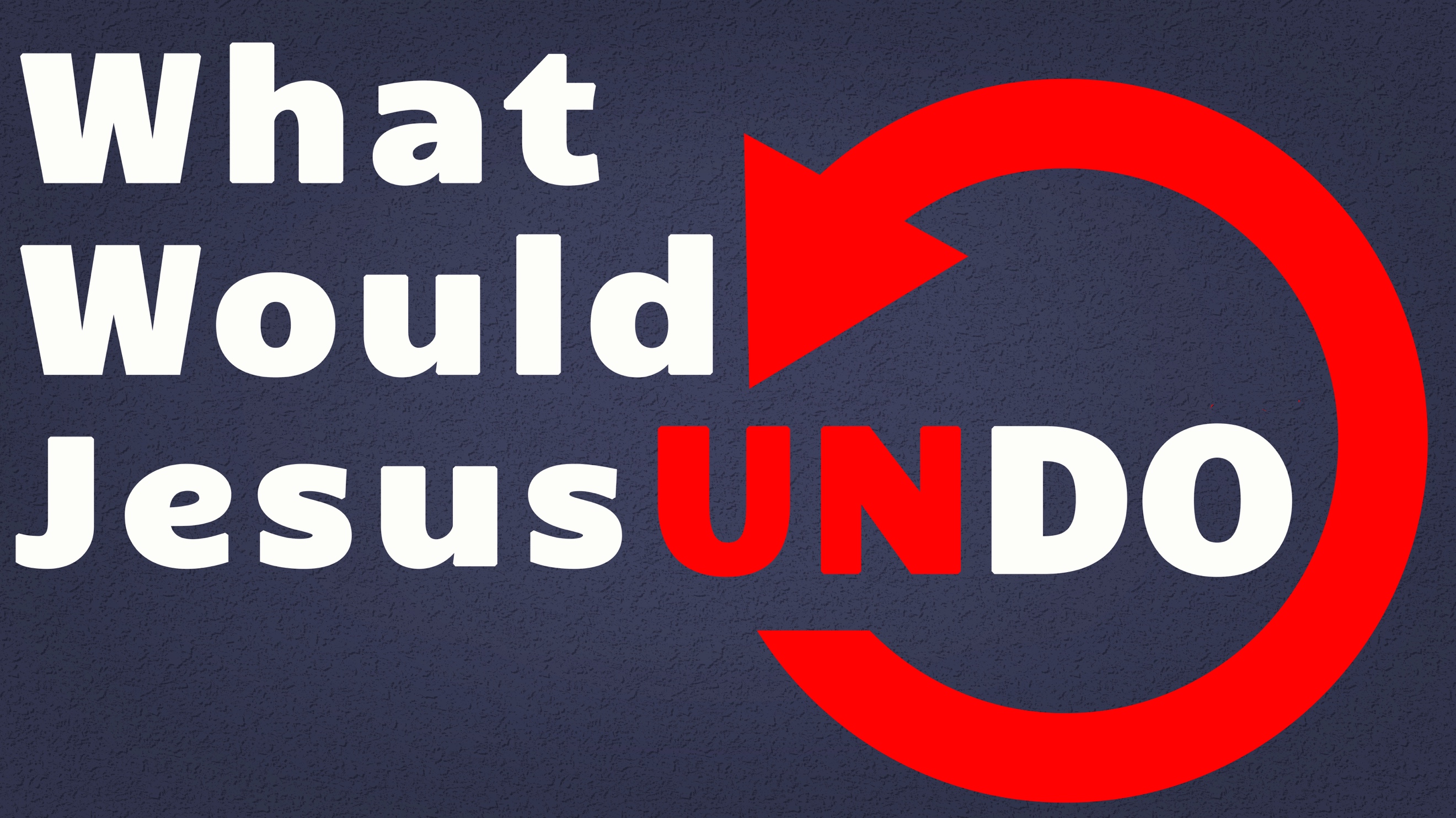 Spiritual PrideWhat Would Jesus Undo, part fourLuke 18:9-14“Pride goes before destruction, a haughty spirit before a fall.” Proverbs 16:18 (NIV)When we’re full of ___________, we don’t have room for God.Luke 18:9-14 (NIV)	To some who were confident of their own righteousness and looked down on everyone else, Jesus told this parable: 10 “Two men went up to the temple to pray, one a Pharisee and the other a tax collector. 11 The Pharisee stood by himself and prayed: ‘God, I thank you that I am not like other people—robbers, evildoers, adulterers—or even like this tax collector. 12 I fast twice a week and give a tenth of all I get.’	13 “But the tax collector stood at a distance. He would not even look up to heaven, but beat his breast and said, ‘God, have mercy on me, a sinner.’	14 “I tell you that this man, rather than the other, went home justified before God. For all those who exalt themselves will be humbled, and those who humble themselves will be exalted.”“It is the straight-edge of the Law that shows us how crooked we are.” Romans 3:20 (Ph.)It’s only when we __________ ourselves that we have room for ______.Action steps for overcoming spiritual pride:Have an _________ view of ____________.“Don’t think you are better than you really are. Be honest in your evaluation of yourselves….” Romans 12:3 (NLT)Have an _________ view of _______.“I am the way, the truth, and the life. No one comes to the father but by me.”John 14:6 (NIV)Be willing to __________ and open to ___________.